Scenariusz zajęć – 15.04.2021- czwartekTemat:  Liczymy, dodajemy, odejmujemy.  Cele: - doskonalenie umiejętności liczenia , dodawania , odejmowania- przedstawianie działań w zapisie- rozwijanie sprawności fizycznejKochane dzieci, drodzy Rodzice.  Witam cieplutko w ten kwietniowy zimowy  dzień.  Przysłowie „Kwiecień plecień, bo przeplata trochę zimy, trochę lata” sprawdza się na naszych oczach. 1.Tradycyjnie zaczynamy od zabaw ruchowych.  Spoko Loko - Tańce Połamańce  -  link:   https://www.youtube.com/watch?v=MG6iPAU2b0I 2.  A teraz otwórzcie  karty pracy 4, str7 – opowiedz obrazek, (pamiętaj wypowiadaj się całymi zdaniami), odszukaj 10 szczegółów i zaznacz. 3. Dzisiaj poznamy cyfrę 9 – otwórz  karty pracy na str.10 –  wykonaj ćwiczenia - tworzenie zbiorów 9-elementowych, dodawanie, posługiwanie się liczebnikami porządkowymi. 4.  Pogoda nie zachęca do zabawy na podwórku, zapraszam więc na ćwiczenia gimnastyczne. Link: https://www.youtube.com/watch?v=SGuKDNvBo_UCzy bardzo jesteście zmęczeni?    Jak sobie odpoczniecie  to wykonajcie dodatkowe ćwiczenia, doskonalące dodawanie i odejmowanie,  zamieszczone w materiałach dla 6 latków.  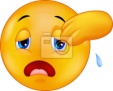 Pozdrawiam cieplutko , miłego dnia  - P.Teresa